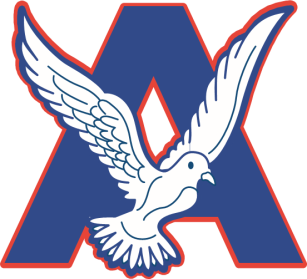                Augusta Seed           Dealer ApplicationName:       _________________________________________________Business/Farm Name: _______________________________________SSN/FEIN: _________________________________________________Address:    _________________________________________________                    _________________________________________________Home Phone:      ____________________________________________Cell Phone:          ____________________________________________Business Phone: ____________________________________________Email:                   ____________________________________________Bank Reference: Name    _____________________________________                               Address _____________________________________		       Phone     ____________________________________Business Reference: Name    __________________________________                                     Address __________________________________			 Phone    __________________________________Business Reference: Name    __________________________________                                     Address __________________________________			Phone    __________________________________Business Reference: Name    __________________________________                                     Address __________________________________			Phone    __________________________________Signature:  _________________________________________________Augusta Seed Corporation       PO Box 899 Verona, Virginia  24482Office 540-886-6055    FAX 540-886-3173    www.AugustaSeed.com